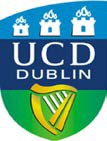 UCD Academic Council Committee for Academic Scholarships and PrizesSummary of meeting of 6 December 2023ACCASP noted the approval of the minutes of the meeting held on 18 October 2023.ACCASP rejected the need to analyse data in relation to access routes, the committee will simply monitor any potential changes to the CRM that may have an impact on the committee’s data collection.ACCASP approved 1 new award proposal from the School of Chemistry.ACCASP noted that A request for new student award testimonials will be sent to Schools represented on the ACCASP committee to collect testimonials from students from the most recent Award Year to update the UCD Scholarships and Awards website.NOTE: This is an informal summary of an Academic Council Committee for Academic Scholarships and Prizes meeting. It does not in any way prejudice the official minutes of the meeting, which will be presented to the next ordinary meeting of the Committee and which are the sole authoritative record of Academic Council Committee for Academic Scholarships and Prizes business.